 HOPE’S SUMMER ACTIVITIES Our Anchor Nursery School has already begun receiving enrollments for this fall’s term when we will offer a FIVE day program, following the Middle Country School District calendar. The program is currently offering three days a week, Tuesday through Thursday, from 9a.m. to 12 p.m. and is open to all children ages 33 months and older. Enrollment packets can be obtained at the church or by calling the office. 631-732-2511Camp Hope’s Summer Programs Our Director, Amanda Wickman, is already planning five weeks of full-day (9 a.m. to 3 p.m.) camp programming around weekly themes. Please bring lunch, water, sunscreen and a bathing suit and towel daily.Out of this World (July 8-12)Campers will “blast off” into their first week at Camp Hope. This week they will become scientists and learn all about Space. The campers will create projects and do experiments. They will use the skills they learn this week to work together as a team and make rockets!We are All Artists (July 15-19)This week our campers will get to use all different types of mediums to create gorgeous artwork. They will even learn about some different artists. Their creativity willbe flowing as they make crafts that include self-portraits, paintings, and figures of clay. Their artwork will be on display at the end of the week at the Camp Hope Art Expo!Christmas in July (July 22-26)This week campers will be “Walking in a Winter (Summer) Wonderland.” We will be enjoying holiday activities, creating holiday themed crafts and listening to holiday music to put some holiday cheer in July!Under the Sea (July 29-Aug 2)Campers will learn about some of our favorite creatures from the ocean, They will play in the water, crab walk, create wave bottles, experiment with items that can sink or float and many other fun activities.Carnival Week (Aug 5-9)Our last week at Camp Hope will be one to remember, Campers will use recycled materials to create carnival games. They will also enjoy carnival snacks and have fun with our carnival/circus themed crafts and activities. On the last day, all campers will be able to show off their teams carnival games and have a chance to play the other team’s games as well.Vacation Bible School (August 12-16) A p r o g r a m i s b e i n g w o r k e d o n a t t h i s t i m e . M o r e i n f o r m a t i o n t o f o l l o w . Drama Camp (August 19-23) All children 4 years old to 5th grade are invited to attend a summer Drama Camp the week of August 19th-23rd from 9 a.m.-3 p.m. Drama Camp is a special week that involves learning dialog lines, songs, painting scenery, props, etc. This year the play is Star Quest, a Search for the Stolen Scriptures. The Christian Crew of the star ship is on a mission to boldly spread God’s love in the Galaxy. It is a great way to share God’s love. There will be a production of the play on Friday, August 23rd at 7pm.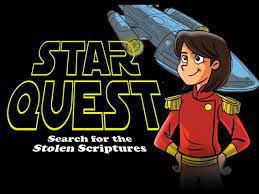 All children ages 3 and older are invited to participate in the programs we offer. For more information about any of these programs, send email tooffice@hopeluth.com or call 631-732-2511.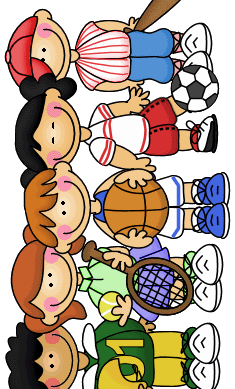 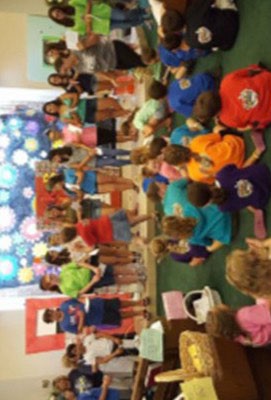 REGISTRATION COSTSThe cost for per week is $150.00 per child. An initial Non-refundable deposit of $50 per week must be included with application.No child will be refused admittance into these programs because of the inability to pay the full cost.This program is subsidized by a grant from Suffolk County with the help of Councilman Nick Caracappa.ALL CHILDREN RESIDING IN SUFFOLK COUNTY ARE WELCOME TO ATTEND REGARDLESS OF THEIR RACE, NATIONAL ORIGIN, OR RELIGION.FEES FOR ANCHOR NURSERY SCHOOLMonthly Rates 5 days a week $450 3 days a week $325Registration Fee $75 Activities Fee $75FOR MORE INFORMATION ABOUTHope Lutheran Church or Anchor Nursery schoolcheck out our website: www.hopeluth.com anchornurseryschool.orgor join our Facebook pages:“Hope Lutheran Church Selden, NY” and“Anchor Nursery School”